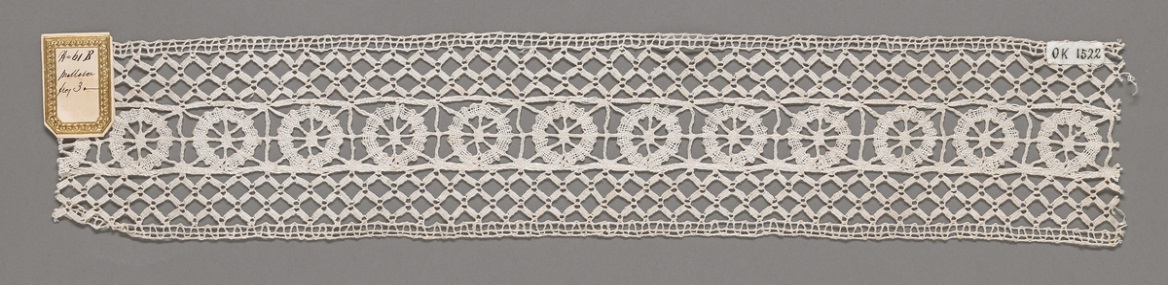 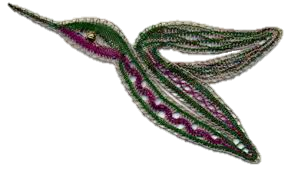 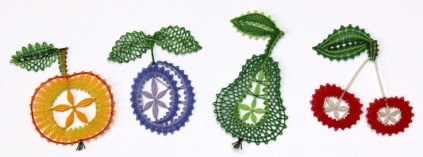 Påmelding Follo Knipleforenings online-kurs på zoom.comPåmelding Follo Knipleforenings online-kurs på zoom.comPåmelding Follo Knipleforenings online-kurs på zoom.comPåmelding Follo Knipleforenings online-kurs på zoom.comPåmelding Follo Knipleforenings online-kurs på zoom.comNavn:Gateadresse:Post nrPoststed:Mobil/fasttlf:Mailadresse:Fødselsår:Jeg melder meg på følgende kurs (for prisinfo; se presentasjonen av kursene):Jeg melder meg på følgende kurs (for prisinfo; se presentasjonen av kursene):Jeg melder meg på følgende kurs (for prisinfo; se presentasjonen av kursene):Jeg melder meg på følgende kurs (for prisinfo; se presentasjonen av kursene):Jeg melder meg på følgende kurs (for prisinfo; se presentasjonen av kursene):Kryss avKryss av1. Montering6. Nybegynner  1(helg)6. Nybegynner  1(helg)Lærer Elisabeth Bjørklund BøhlerLærer Elisabeth Bjørklund BøhlerLærer Eldbjørg BredeliLærer Eldbjørg Bredeli2. metall 17. Nybegynner 2 7. Nybegynner 2 Lærer Anne KolleLærer Anne KolleLærer Eldbjørg BredeliLærer Eldbjørg Bredeli3. Metall 28. JulepyntLæreer Anne KolleLæreer Anne KolleLærer Elisabeth Bjørklund BøhlerLærer Elisabeth Bjørklund Bøhler4. 4 finurligheter4. 4 finurligheter9. Nybegynner 1 og 29. Nybegynner 1 og 2Lærer Elisabeth Bjørklund BøhlerLærer Elisabeth Bjørklund BøhlerLærer Eva AndresenLærer Eva Andresen5. BedfordshireLærer Elisabeth Bjørklund BøhlerLærer Elisabeth Bjørklund BøhlerJeg ønsker test-møte i zoom i forkant av kursetJeg ønsker test-møte i zoom i forkant av kursetJeg ønsker test-møte i zoom i forkant av kursetJeg ønsker test-møte i zoom i forkant av kursetAvmeldingsfrister:Avmeldingsfrister:Ved avmelding senere enn 5 dager før kursstart, må full avgift innbetales. Ved avmelding senere enn 5 dager før kursstart, må full avgift innbetales. Ved avmelding senere enn 5 dager før kursstart, må full avgift innbetales. Ved avmelding senere enn 5 dager før kursstart, må full avgift innbetales. Ved avmelding senere enn 5 dager før kursstart, må full avgift innbetales. Unntak er syk med legeerklæring.Unntak er syk med legeerklæring.Unntak er syk med legeerklæring.PÅMELDINGSFRIST:  15. august 2021PÅMELDINGSFRIST:  15. august 2021PÅMELDINGSFRIST:  15. august 2021Påmeldingsfristen må overholdes for at vi skal rekke å sende ut mønstre Påmeldingsfristen må overholdes for at vi skal rekke å sende ut mønstre Påmeldingsfristen må overholdes for at vi skal rekke å sende ut mønstre Påmeldingsfristen må overholdes for at vi skal rekke å sende ut mønstre Påmeldingsfristen må overholdes for at vi skal rekke å sende ut mønstre og annet i tide til kurset.og annet i tide til kurset.OBS!  Ved færre enn  4 påmeldte på et enkeltkurs (gjelder ikke nybegynnerkurs) vil kursetOBS!  Ved færre enn  4 påmeldte på et enkeltkurs (gjelder ikke nybegynnerkurs) vil kursetOBS!  Ved færre enn  4 påmeldte på et enkeltkurs (gjelder ikke nybegynnerkurs) vil kursetOBS!  Ved færre enn  4 påmeldte på et enkeltkurs (gjelder ikke nybegynnerkurs) vil kursetOBS!  Ved færre enn  4 påmeldte på et enkeltkurs (gjelder ikke nybegynnerkurs) vil kursetOBS!  Ved færre enn  4 påmeldte på et enkeltkurs (gjelder ikke nybegynnerkurs) vil kursetbli avlyst, evnt. forsøkt slått sammen med annet kursbli avlyst, evnt. forsøkt slått sammen med annet kursbli avlyst, evnt. forsøkt slått sammen med annet kursbli avlyst, evnt. forsøkt slått sammen med annet kurs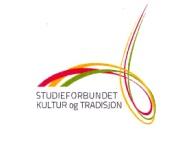 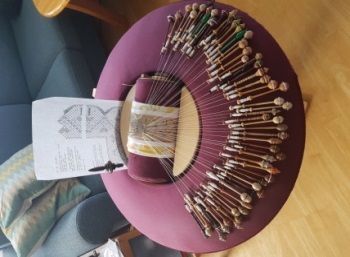 Kursene arrangeres med støtte fraKursene arrangeres med støtte fraKursene arrangeres med støtte fraStudieforbundet Kultur og TradisjonStudieforbundet Kultur og TradisjonStudieforbundet Kultur og Tradisjon